2 Week Notice Letter Template Free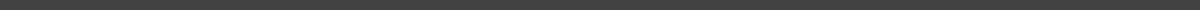 [Your Name]
[Your Address]
[City, State, Zip]
[Date][Manager’s Name]
[Company Name]
[Company Address]
[City, State, Zip]Dear [Manager’s Name],Please accept this letter as my formal resignation from [Company Name] effective two weeks from today, [Last Working Day]. I have accepted a position elsewhere that offers me new challenges and opportunities for growth.I appreciate the professional development and growth opportunities provided during my tenure with [Company Name]. It has been a pleasure working with the team and contributing to our projects.I am eager to assist in the transition process and will do my utmost to ensure a smooth handover of my responsibilities. Please let me know how I can help during this period.Thank you for your understanding and support. I wish [Company Name] continued success in the future.Warm regards,[Your Name]